          К А Р А Р                                                                                    Р Е Ш Е Н И Е №  3                                                                                           10 декабря  2018гО выбореорганизации-операторана оказание услуг по сбору,обобщению и анализу информациидля независимой оценки качества      С целью формирования в 2019 году независимой оценки качестваоказания социальных услуг организациями, осуществляющими деятельностьна территории Елабужского муниципального района, Общественный совет по проведению независимой оценки качества условий оказания услуг организациями в сфере культуры и образованияРЕШИЛ:     1. Определить Некоммерческое партнерство «Институт социально- экономических исследований» в качестве организации-операторапо сбору, обобщению и анализу информации о качестве оказаниясоциальных услуг организациями, осуществляющими деятельностьна территории Елабужского муниципального района.2. Рекомендовать Исполнительному комитету Елабужскогомуниципального района предусмотреть финансированиедеятельности организации-оператора на оказание услуг по сбору,обобщению и анализу информации о качестве оказания услугучреждениями, включенными в перечень оцениваемых организацийна 2019 год.Председатель								К.С. СысоевТАТАРСТАН  РЕСПУБЛИКАСЫАЛАБУГА МУНИЦИПАЛЬ РАЙОНЫның бәйсез бәя бирү буенча ИҖТИМАГЫЙ  СОВЕТЫ423603, Алабуга шәҺәре, Нефтьчеләр пр., 30тел. 3-11-76, факс.3-82-52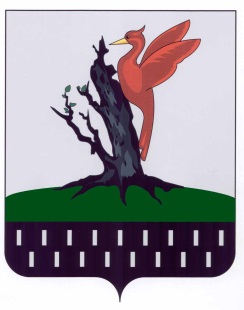 РЕСПУБЛИКА   ТАТАРСТАНОБЩЕСТВЕННЫЙ  СОВЕТЕЛАБУЖСКОГО  МУНИЦИПАЛЬНОГОРАЙОНА ПО НЕЗАВИСИМОЙ ОЦЕНКЕ423603  г.Елабуга, пр.Нефтяников, 30тел. 3-11-76, факс.3-82-52